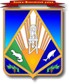 МУНИЦИПАЛЬНОЕ ОБРАЗОВАНИЕХАНТЫ-МАНСИЙСКИЙ РАЙОНХанты-Мансийский автономный округ – ЮграАДМИНИСТРАЦИЯ ХАНТЫ-МАНСИЙСКОГО РАЙОНАП О С Т А Н О В Л Е Н И Еот 05.04.2017                                                                                                  № 89г. Ханты-МансийскО внесении изменений 
в постановление администрацииХанты-Мансийского районаот 08.07.2015 № 150 «О порядкесоставления проекта решенияо бюджете Ханты-Мансийскогорайона на очередной финансовыйгод и плановый период»В целях приведения нормативных правовых актов администрации Ханты-Мансийского района в соответствие с Уставом Ханты-Мансийского района:1. Внести в приложение к постановлению администрации Ханты-Мансийского района от 08.07.2015 № 150 «О порядке составления проекта решения о бюджете Ханты-Мансийского района на очередной финансовый год и плановый период» следующие изменения: 1.1. В пункте 1.2.6 слова «при главе администрации Ханты-Мансийского района» заменить словами «при главе Ханты-Мансийского района».1.2. В пункте 1.4.8 слова «главе администрации района» заменить словами «главе Ханты-Мансийского района».1.3. В пункте 2.3.2.1 слова «главы администрации района» заменить словами «главы Ханты-Мансийского района».2. Настоящее постановление вступает в силу после его официального опубликования (обнародования). 3. Опубликовать настоящее постановление в газете «Наш район»                   и разместить на официальном сайте администрации Ханты-Мансийского района. 4. Контроль за выполнением постановления возложить                                на заместителя главы района по финансам.Глава Ханты-Мансийского района                                                    К.Р.Минулин